Кладовая солнцаПедагог: Куприянова Анна ИгоревнаВозраст детей: 7-11 летМесто занятий: III учебное здание (ул. 1-ая Приречная д.11)Объединение образовалось в 2006 году. Объединение направлено на формирование у учащихся системы ценностных отношений к природе и окружающему миру. Изучение видов, правил ухода за растениями и животными. Исследование сезонных явлений природы. Ведение дневника наблюдения. Отражение флоры и фауны с помощью рисунков.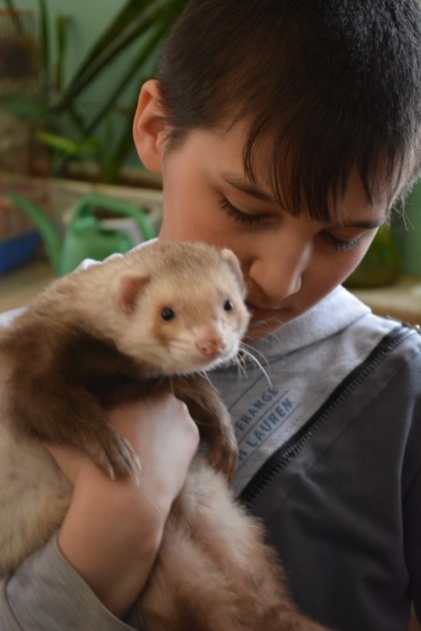 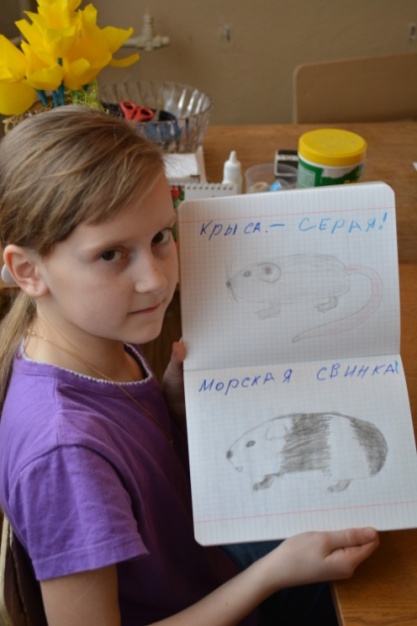 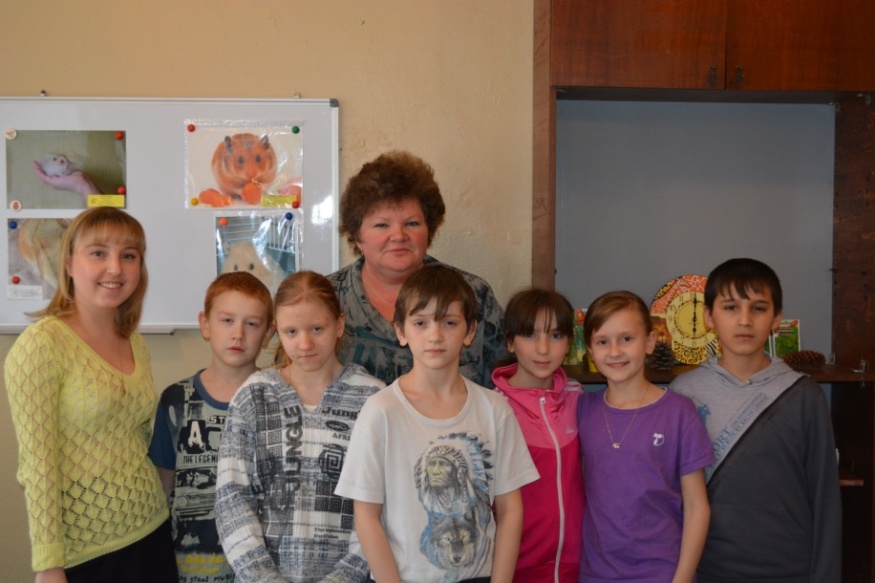 